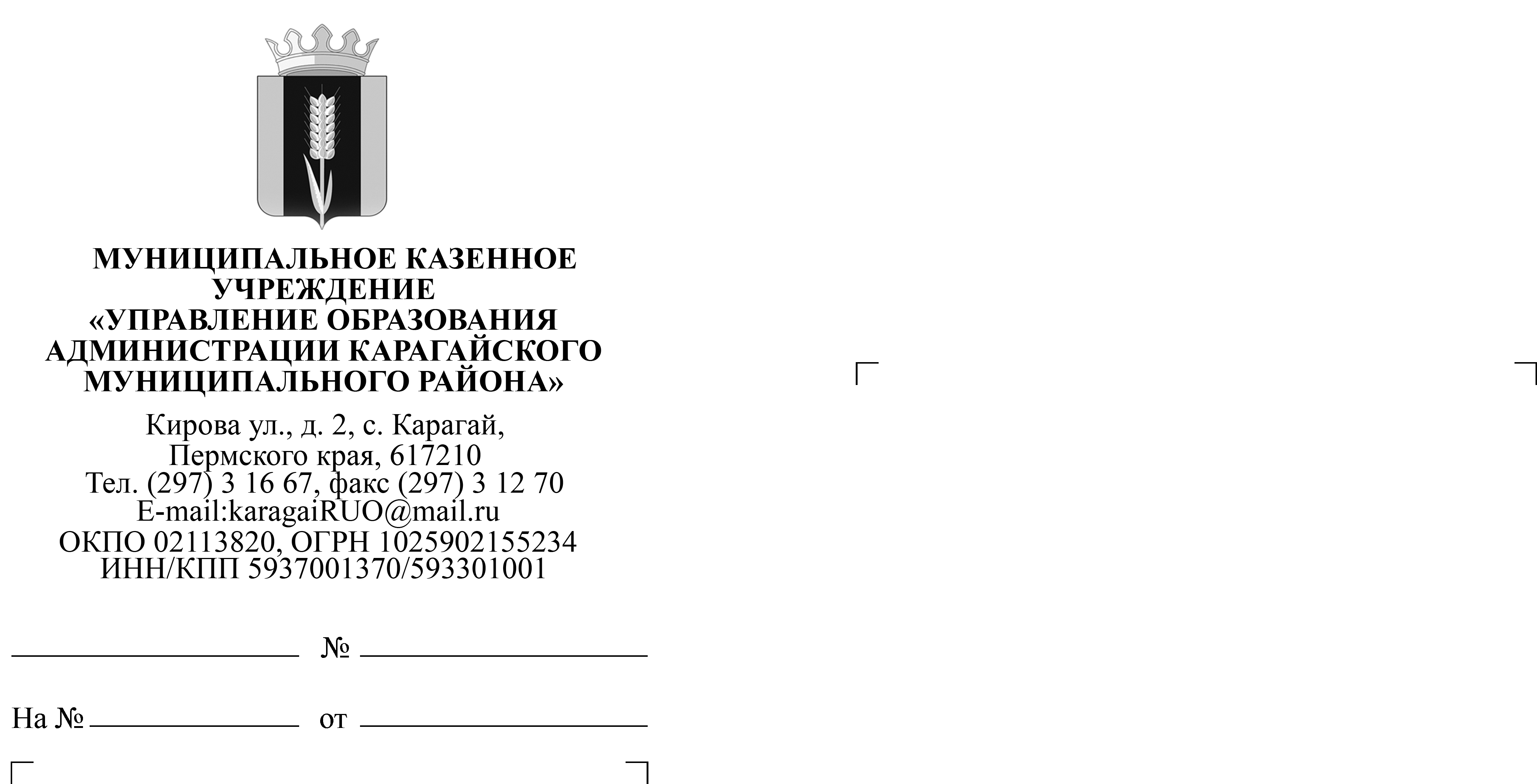 Уважаемые руководители!Направляем Вам для дальнейшей работы письмо руководителя Управления федеральной службы по надзору в сфере защиты прав потребителей и благополучия человека по Пермскому краю В.Г. Костарева «Пресс-релиз к Всемирному дню борьбы с туберкулёзом» от 22 марта 2018 года № СЭД-14-02-52.Начальник Карагайского РУО                                                            С.Н.Катаева   Т.Г.Зыкова 34(297)3-11-63Приложение: на 3 л. в 1 экз.